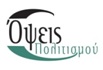 “Η Κιβωτός του Ζάρα”Χριστόφορος ΖαραλίκοςΣκηνοθετική επιμέλεια Γιάννης ΚακλέαςΑμφιθέατρο Γενικού Ενιαίου Λυκείου Σάμου4 MAΡTIOY 2019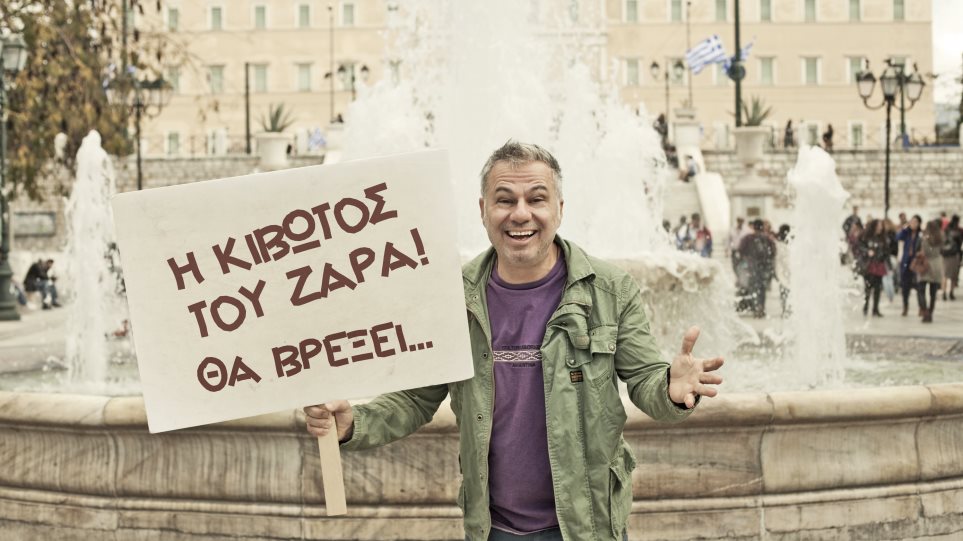 Ο «όρθιος κωμικός» Χριστόφορος Ζαραλίκος ξαναχτυπά στην Θεσσαλονίκη με την απόλυτη stand up comedy παράσταση!Ο αστείρευτος Χριστόφορος Ζαραλίκος συνυπογράφει με τον Πιτσιρίκο τα κείμενα της παράστασης και για πρώτη φορά υπό τις σκηνοθετικές οδηγίες του Γιάννη Κακλέα μας παρουσιάζει στο Γενικό Ενιαίο Λύκειο Σάμου στο Βαθύ  τη Δευτέρα 4 Μαρτίου  2019 τη νέα του παράσταση "Η Κιβωτός του Ζάρα".Στην απρόβλεπτη και προκλητική τους παράσταση, θα υπάρχουν - όπως πάντα - πολιτική σάτιρα, μοναδικές πρόζες, απίστευτοι αυτοσχεδιασμοί, αλλά και οι… «διάλογοι» με το κοινό! Mε διάθεση πάντα να σατιρίζει την φαιδρή πλευρά της καθημερινότητας, με εγγυημένο κέφι, τρελή διάθεση και ανατρεπτικό χιούμορ, ο Χριστόφορος Ζαραλίκος υπόσχεται ότι δε θα αφήσει τίποτα ασχολίαστο!ΣΥΝΤΕΛΕΣΤΕΣΚείμενο : Πιτσιρίκος  - Χριστόφορος Ζαραλίκος Σκηνοθετική επιμέλεια: Γιάννης ΚακλέαςΗχοληψία: Άρης ΠρόδρομοςΠΛΗΡΟΦΟΡΙΕΣΏρα έναρξης: 21.00Διάρκεια:  90 λεπτάΧώρος: Αμφιθέατρο Γενικού Ενιαίου Λύκείο Σάμου, ΒαθύΕισιτήριο: Κανονικό 13 ευρώ, Μειωμένο 10 ευρώΣημεία προπώλησης: Βιβλιοπωλείο Κύκλος, 2273023884Τηλέφωνο επικοινωνίας: 2310257218Επικοινωνία: Αρβανιτίδου Χρύσα, 6986713300Site: http://zaralikos.gr/ FB: https://www.facebook.com/Christoforos.Zaralikos/ Youtube: https://www.youtube.com/user/zaraleaksTV Twitter: https://twitter.com/zaralikos 